                                                                                       «.ПРОЕКТ ДОГОВОРА ПОСТАВКИ №__________Липецкая область, Грязинский район                                                        «___»__________ 20___г.Акционерное общество «Особая экономическая зона промышленно-производственного типа «Липецк» (АО «ОЭЗ ППТ «Липецк»), именуемое в дальнейшем «Покупатель», в лице ____________________, действующего(ей) на основании ________, с одной стороны и 	________________, именуемое в дальнейшем «Поставщик», в лице _____________________, действующего(ей) на основании ____________________, с другой стороны, далее именуемые «Стороны», в соответствии с ________________  от _________ № _____ заключили настоящий договор (далее – Договор) о нижеследующем:Предмет ДоговораПоставщик обязуется передать в собственность Покупателю высоковольтные шкафы коммерческого учета ВШКУ-10УХЛ1 (КРУН-10-КК-09), далее – Товар, для реконструкции КЛ 10 кВ, входящих в объект «Электроснабжение первого пускового комплекса второй очереди строительства ОЭЗ ППТ «Липецк» в Грязинском районе Липецкой области. 1 Этап», а Покупатель принять и оплатить Товар на условиях, определенных Договором. 1.2. Наименование, количество единиц, качественные характеристики, комплектность и ассортимент Товара определяются в Спецификации (Приложение №1 к Договору).1.3. Поставка Товара осуществляется Поставщиком в течение 45 (сорока пяти) календарных дней с даты перечисления предоплаты Поставщику. 1.4. Доставка Товара осуществляется Поставщиком за его счет по адресу: Липецкая область, Грязинский район, с/п Казинский сельсовет, в районе ст. Казинка, особая экономическая зона промышленно-производственного типа «Липецк», здание ЗВН-2.Качество Товара, тара и упаковка2.1. Качество поставляемого Товара и его маркировка должны соответствовать установленным законодательством РФ для данного вида Товара стандартам и техническим условиям, инструкциям, в том числе действующим на территории Российской Федерации требованиям ГОСТов, ТУ, нормативно-технической и иной документации, принятой для данного вида Товара, а также иным параметрам, указанным в согласованных Сторонами приложениях к Договору. Качество Товара удостоверяется установленными действующим законодательством Российской Федерации документами, в том числе, сертификатом качества предприятия – изготовителя, сертификатом соответствия, предоставляемыми на каждое наименование каждой партии Товара.2.2. Тара и упаковка, в которой отгружается Товар, должны соответствовать установленным в Российской Федерации стандартам или техническим условиям и обеспечивать сохранность Товара во время его транспортировки и хранения, иметь соответствующую требованиям маркировку. Тара является невозвратной, если иное не согласовано Сторонами.2.3. Товар передается Покупателю с принадлежностями, документами, относящимися к Товару, в том числе инструкциями по эксплуатации и уходу, инструкцией по хранению и монтажу, сертификатом соответствия, техническим паспортом (паспортом оборудования), гарантийным сертификатом, технической и иной документацией на русском языке, находящейся в каждой упаковке Товара. В поставляемых с Товаром документах должны быть указаны условия гарантийного обслуживания.2.4. Товар должен быть новым, не бывшим в употреблении.Обязательства Сторон3.1. Поставщик обязан:3.1.1. Определить представителя для обеспечения взаимодействия с Покупателем в соответствии с пунктами 5.1. и 5.2. Договора. 3.1.2. Поставить Товар в сроки, количестве, ассортименте, комплектности, по качеству в соответствии с условиями Договора. 3.1.3. Передать Покупателю Товар, свободный от прав и притязаний третьих лиц.3.1.4. Произвести за свой счет оплату работы специалистов, а также услуг организаций, привлекаемых Поставщиком с целью выполнения своих обязательств по Договору.3.1.5. В случае возникновения обстоятельств, препятствующих своевременному исполнению обязательств, немедленно уведомить об этом Покупателя в порядке, предусмотренном п. 5.2. Договора.3.1.6. Осуществить доставку Товара и погрузочно-разгрузочные работы за свой счет.3.2. Покупатель обязан:3.2.1. Определить представителя для обеспечения взаимодействия с Поставщиком в соответствии с пунктами 5.1. и 5.2. Договора.3.2.2. Организовать приемку поставляемого Товара.3.2.3. Оплатить Товар в соответствии с условиями Договора.Цена Договора и порядок расчетов4.1. Цена Договора включает стоимость Товара, маркировки, тары, упаковки, доставки Товара Покупателю, погрузочно-разгрузочных работ, гарантийного обслуживания, а также налоги, сборы, таможенные и другие обязательные платежи, прочие расходы Поставщика в связи с выполнением Договора, и составляет ____________ (________________) руб., в том числе НДС __%_______.4.2. Покупатель оплачивает Товар в рублях Российской Федерации путем перечисления денежных средств на расчетный счет Поставщика в следующем порядке:4.2.1. Покупатель производит авансовый платеж в размере ___________ (__________________) руб., в том числе НДС __%____, что составляет 50% от цены Договора, в течение 10 (десяти) банковских дней с даты заключения Договора на основании выставленного Поставщиком счета.4.2.2. Оставшуюся сумму в размере _____ (____________________) руб.,  в том числе НДС __%_____, что составляет 50% от цены Договора, Покупатель оплачивает на основании подписанной Сторонами товарной накладной, полученной от Поставщика, оригинала счета и счета-фактуры (Поставщик вправе предоставить универсальный передаточный документ (далее – УПД) вместо товарной накладной и счета-фактуры) в течение 10 (десяти) банковских дней с даты поставки Товара.4.3. Датой оплаты считается дата зачисления денежных средств на корреспондентский счет банка Поставщика. Если дата платежа приходится на нерабочий день, днём платежа считается первый, следующий за ним рабочий день.4.4. Покупатель вправе при оплате поставленного Товара удержать из сумм, подлежащих уплате Поставщику, суммы штрафов и пеней за нарушение Поставщиком условий Договора. Условия поставки, порядок приемки Товара5.1. Взаимодействие Сторон в ходе исполнения Договора осуществляется через представителей (работников) Поставщика и Покупателя. Стороны обязуются не позднее 2 (двух) рабочих дней со дня заключения Договора назначить представителей (работников) и направить друг другу уведомление, содержащее сведения о представителе (работнике) (Ф.И.О., должность, перечень полномочий, телефон, факс, адрес электронной почты, иные средства связи).5.2. Все запросы (уведомления, требования, претензии и иные обращения Сторон), а также ответы на них передаются Сторонами по электронной почте или по факсу с обязательным последующим направлением почтовым отправлением, либо передачей представителю Стороны под роспись (нарочным).Ответ на запрос (уведомление, требование), если иное не предусмотрено Договором, должен быть направлен в течение 3 (трех) рабочих дней со дня его получения. 5.3. Условия поставки Товара.5.3.1. Поставщик представляет Покупателю оперативную информацию о готовности Товара к отгрузке, о времени планируемой отгрузки, о факте отгрузки (в течение 30 минут после отгрузки), с обязательным указанием:- наименования доставщика;- полного перечня отгруженного Товара (наименование, количество); - номера квитанции/накладной;- транспортного средства, которым осуществляется доставка;- номера вагона, контейнера, автомобиля и др.;- станции/пункта назначения.5.3.2. Поставщик предоставляет Покупателю при передаче Товара оригиналы следующих документов: счет; счет-фактура на отгруженный Товар; товарная накладная в 2 (двух) экземплярах; документы, предусмотренные п. 2.3. Договора. Поставщик вправе предоставить УПД вместо товарной накладной и счета-фактуры.5.3.3. По поручению Поставщика доставка может осуществляться третьими лицами, являющимися грузоотправителями, при этом ответственность за деятельность третьих лиц несет Поставщик.По поручению Покупателя приемку Товара может производить Грузополучатель на основании доверенности или договора.5.4. Датой поставки Товара считается дата подписания Сторонами товарной накладной. Право собственности, риск случайной гибели и/или случайного повреждения Товара переходит на Покупателя после подписания Сторонами товарной накладной. 5.5. Приемка Товара производится в рабочие дни в месте, указанном в п. 1.4. Договора. Приемка Товара осуществляется в присутствии уполномоченных представителей Сторон, если между Сторонами не достигнуты иные договоренности.В случае получения Товара от транспортной организации Покупатель проверяет соответствие Товара сведениям, указанным в транспортных и сопроводительных документах.Приемка Товара по количеству производится в день поставки.Проверка Товара по ассортименту, номенклатуре, комплектности и качеству производится в течение 3-х рабочих дней с даты поставки. 5.6. При обнаружении несоответствия поставленного Товара по количеству, ассортименту, номенклатуре, комплектности, качеству, требованиям ГОСТов, ТУ, либо данным указанным в маркировке, сопроводительных документах, иным условиям Договора, Покупатель обязан остановить приемку, а также в день выявления несоответствия поставленного Товара письменно уведомить Поставщика об обстоятельствах, послуживших причиной приостановления приемки. Письменным уведомлением Поставщика является соответствующая отметка уполномоченного представителя Покупателя в товарной накладной, либо письменная претензия, направленная в соответствии с п. 5.2. Договора.Поставщик в течение 14 (четырнадцати) календарных дней с даты получения уведомления Покупателя за свой счет обязан заменить Товар, несоответствующий по номенклатуре, комплектности, качеству, либо иным требованиям Договора, либо допоставить недостающий по количеству Товар, в противном случае Покупатель вправе отказаться от приемки Товара.Гарантии6.1. Поставленный Товар должен иметь гарантию предприятия – изготовителя и Поставщика. Гарантийный срок составляет 12 (двенадцать) месяцев. Гарантийный срок исчисляется с даты поставки.6.2. Поставщик должен за свой счет и в сроки, согласованные с Покупателем, устранять любые дефекты в поставляемом Товаре, выявленные в период гарантийного срока. В случае выхода из строя Товара Поставщик обязан в срок не позднее 5 (пяти) рабочих дней с даты получения соответствующего письменного извещения Покупателя направить своего представителя для участия в составлении акта, фиксирующего дефекты, согласования порядка и сроков их устранения, либо замены Товара.  Гарантийный срок продлевается на время, в течении которого Товар не мог использоваться из-за обнаружения в нем недостатков, на период устранения дефектов или замены Товара. Ответственность Сторон7.1. За неисполнение или ненадлежащее исполнение условий Договора Стороны несут ответственность, предусмотренную законодательством Российской Федерации.7.2. Поставщик несет ответственность за поставку Товара ненадлежащего качества. При обнаружении несоответствия качества поставленного Товара требованиям, установленным в Договоре, Покупатель вправе по своему выбору потребовать от Поставщика:	а) соразмерного уменьшения цены Товара;	б) безвозмездного устранения недостатков Товара или замена Товара в 14-дневный срок;в) возмещения своих расходов на устранение недостатков Товара.7.3. При опоздании (просрочке) в поставке Товара против срока, установленного Договором, Покупатель вправе требовать с Поставщика уплаты пеней в размере 0,1% от цены подлежащего поставке Товара за каждый день просрочки.При нарушении срока оплаты, установленного Договором, Поставщик вправе требовать с Покупателя уплаты пеней  в размере 0,1% от суммы долга за каждый день просрочки, но не более 10% суммы долга. Пени за просрочку авансового платежа не начисляются.7.4. В случае замены поставленного Товара вследствие дефектов или несоответствия установленным техническим или иным требованиям, Покупатель вправе удерживать с Поставщика пеню от стоимости заменяемого Товара как за просрочку в поставке Товара со дня, когда согласно Договору, Товар должен быть поставлен, до дня фактической поставки Поставщиком Товара, соответствующего Договору.7.5. Если допущенные Поставщиком отступления в качестве, комплектности и/или объемах поставленного Товара от условий Договора в установленный Покупателем срок не были устранены, либо являются неустранимыми и существенными, Покупатель вправе отказаться от исполнения Договора и потребовать возмещения Поставщиком причиненных убытков. 7.6. Убытки, причиненные по вине Поставщика Покупателю и/или третьим лицам в ходе исполнения Договора, полностью возмещаются Поставщиком. В случае если убытки превышают размер пеней и штрафов (далее - штрафные санкции) по Договору, убытки возмещаются сверх штрафных санкций, установленных Договором.7.7. Штрафные санкции по Договору начисляются при условии выставления письменного требования виновной Стороне. Уплата штрафных санкций за неисполнение или ненадлежащее исполнение обязательств по Договору не освобождает Стороны от исполнения обязательств. Обстоятельства непреодолимой силы8.1. Ни одна из Сторон не несет ответственности перед другой Стороной за неисполнение или ненадлежащее исполнение обязательств по Договору, обусловленное действием обстоятельств непреодолимой силы, то есть чрезвычайных и непредотвратимых при данных условиях обстоятельств, в том числе объявленной или фактической войны, гражданских волнений, блокады, эмбарго, пожара, землетрясения, наводнения и других природных стихийных бедствий, а также издания актов государственных органов.8.2. Свидетельство, выданное соответствующей торгово-промышленной палатой или иным компетентным органом, является достаточным подтверждением наличия и продолжительности действия обстоятельств непреодолимой силы.8.3. Сторона, которая не исполняет свои обязательства вследствие действия обстоятельств непреодолимой силы, должна не позднее чем в трехдневный срок известить другую Сторону о таких обстоятельствах и их влиянии на исполнение обязательств по Договору. Неизвещение или несвоевременное извещение лишает Сторону ссылаться на обстоятельства непреодолимой силы как на случаи, освобождающие от ответственности. 8.4. Если обстоятельства непреодолимой силы действуют на протяжении 15 (пятнадцати) и более дней, Договор может быть расторгнут по соглашению Сторон.Порядок разрешения споров9.1. Все споры, возникающие при исполнении Договора, решаются Сторонами путем переговоров, которые могут проводиться, в том числе, путем отправления писем по почте, обмена факсовыми сообщениями.9.2. Если Стороны не придут к соглашению путем переговоров, все споры рассматриваются в претензионном порядке. Срок рассмотрения претензии – 3 (три) рабочих дня с даты получения претензии.9.3. В случае если споры не урегулированы Сторонами с помощью переговоров и в претензионном порядке, то они передаются заинтересованной Стороной в Арбитражный суд Липецкой области. Срок действия Договора10.1. Договор вступает в силу с даты его подписания Сторонами и действует до полного исполнения Сторонами своих обязательств.      Прочие условия11.1. В случае изменения у какой-либо из Сторон юридического статуса, адреса и банковских реквизитов, она обязана в течение 5 (пяти) дней со дня возникновения изменений известить другую Сторону.11.2. Договор, акты, письма, уведомления и иная документация направляется в оригиналах по адресам, указанным в разделе 12 Договора. Копии документов, пересылаемых по электронной почте (по адресам e-mail, указанным в разделе 12 Договора), факсом (по номеру, указанному в разделе 12 Договора), признаются Сторонами имеющими юридическую силу до замены их оригиналами.11.3. Стороны обязуются сообщать друг другу обо всех случаях взлома или иного несанкционированного доступа к их электронным почтовым ящикам. В отсутствие такого уведомления исполнение, произведенное Стороной Договора, признается надлежащим и лишает другую Сторону права ссылаться на указанные обстоятельства. 11.4. Стороны признают и соглашаются с тем, что любая без исключения деловая корреспонденция, отправленная с адресов электронной почты, указанных в Договоре, является исходящей от надлежащим образом уполномоченных представителей Сторон.11.5. Договор составлен в двух экземплярах, имеющих одинаковую силу, по одному для каждой из Сторон.11.6. К Договору прилагается и является его неотъемлемой частью:11.6.1. Спецификация (Приложение №1).12. Адреса и реквизиты СторонПриложение №1к договору поставки №____ от «__»_____20__г.Спецификация1. Характеристики Товара1.1. Общие требованияКонструктивно ВШКУ-10 кВ разработан на базе КРУН (комплектное распределительное устройство наружной установки). Корпус шкафа представляет собой жесткую металлическую сварную конструкцию, в которой размещены коммутационные аппараты и приборы, совместно с их несущими элементами и электрическими соединениями.  ВШКУ-10 кВ заводского изготовления, поставляется в полной заводской готовности, габ.1000х1500х2800 Для защиты от поражения электротоком в нормальном режиме при косвенном прикосновении предусматривается: -защитное заземление; -автоматическое отключение питания; -двойная изоляция. Все оборудование должно поставляться в состоянии готовности к монтажу у Покупателя. Все оборудование должно соответствовать или превосходить Технические требования к Товару, определенные настоящей Спецификацией.1.2. Технические требования и требования к комплектации Товара.Назначение камеры – Шкаф коммерческого учета 10 кВ наружной установки;Номинальное напряжение – 10 кВ;Номинальный ток главной цепи – 1250 А;Ток термической стойкости – 20 кА; Корпус – ЯКНО (2800х1000х1500);Схема главных цепей – в соответствии с рисунком – 1.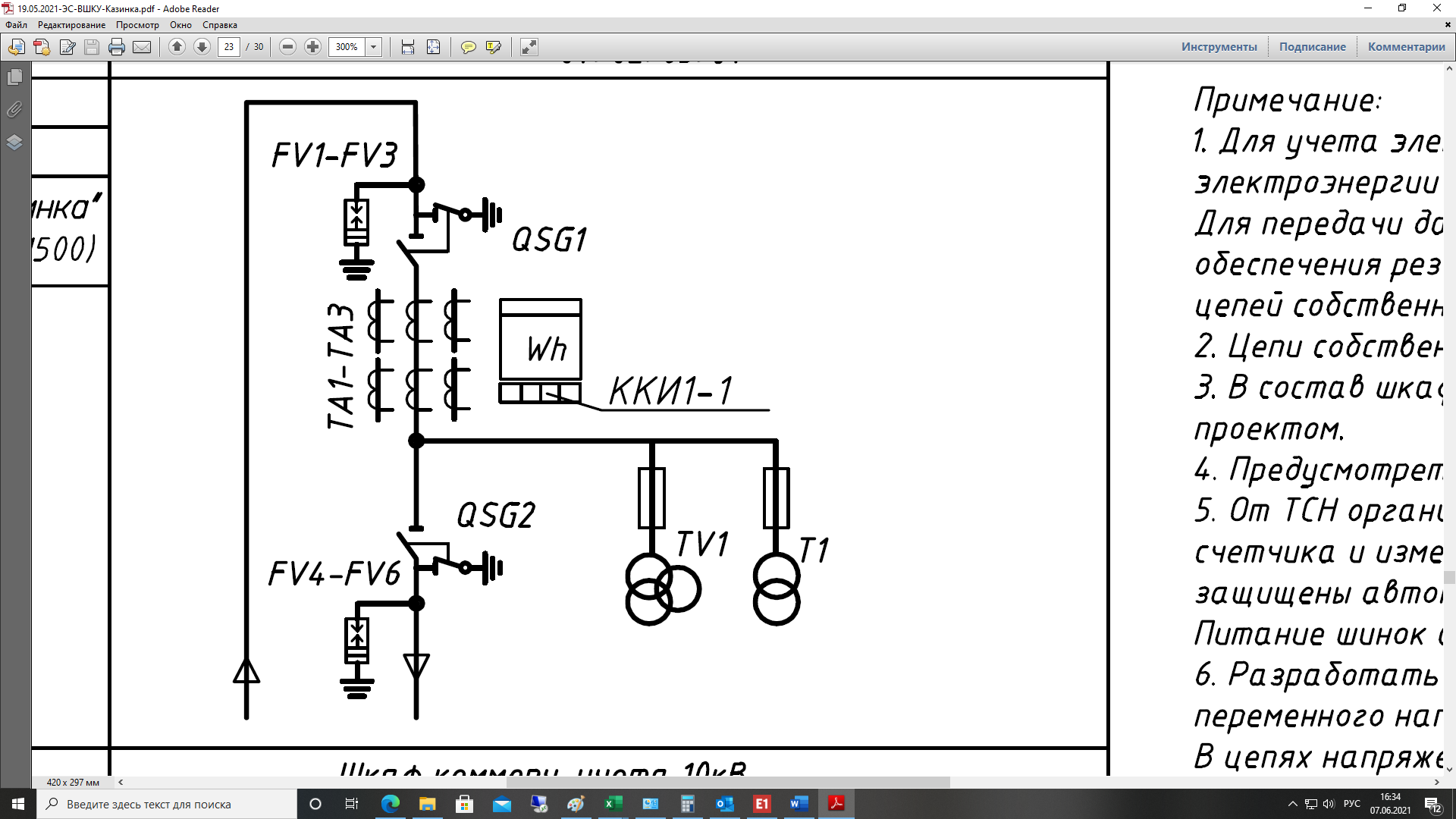 Рисунок – 1. Схема главных цепей. Климатическое исполнение – УХЛ1.Количество шкафов коммерческого учета – 4 шт.1.2.1. Технические требования к конфигурации оборудования (одного шкафа).Ограничитель перенапряжений: ОПН-КР/TEL-10/10,5 – 2 комплекта по 3 шт. в каждом.Разъединитель-заземлитель: РВЗ-10-1500-I – трехфазный 1 шт.Разъединитель-заземлитель: РВЗ-10-1500-II – трехфазный 1 шт.Трансформатор напряжения: 3 х ЗНОЛ, 10 кВ – 1 комплект.Трансформатор тока 3 х ТОЛ-СЭЩ-10-11-0,5S 3х1500/5 – 1 комплект.Трансформатор собственных нужд ОЛСП-1,25/10 – 1 шт.Марка и сечение подключаемого кабеля – АПвПу2г-10-3(1х500/150) мм2.Расположение ввода-вывода кабеля (подключение) – нижнее.Тип счетчика – СЭТ-4ТМ.02М.03 производитель АО «ННПО им. М.В. Фрунзе» - 1 шт.Тип GSM-коммуникатора – С-1.02 производитель АО «ННПО им. М.В. Фрунзе» - 1 шт.Шкаф автоматики обогрева – 1 шт.1.2.2. Примечания:- Для учета электроэнергии применить микропроцессорный многофункциональный счетчик класса точности 0,5S с цифровым интерфейсом RS-485 и резервным блоком питания. Для передачи данных в АИИСКУЭ АО «ОЭЗ ППТ «Липецк» использовать GSM коммуникатор. Для обеспечения резервного питания счетчика эл.энергии и GSM-коммуникатора организовать АВР цепей собственных нужд между шкафами ВШКУ-10 кВ кабельных линий РП-3 «левая» - ВШКУ-10 кВ кабельных линий РП-3 «правая», а также между шкафами ВШКУ-10 кВ кабельных линий РП-4 «левая» - ВШКУ-10 кВ кабельных линий РП-4 «правая» соответственно.- 	Цепи собственных нужд выполнить с возможностью резервирования от другого шкафа.-	Предусмотреть возможность меж шкафной коммуникации кабелей вторичный цепей.-	От ТСН организовать цепи обогрева с термостатом, цепи освещения, цепи резервного питания счетчика и измерительного преобразователя, цепь питания силовой розетки. Все цепи должны быть защищены автоматическими выключателями. Питание шинок собственных нужд должно автоматически резервироваться между шкафами ВШКУ-10 кВ кабельных линий РП-3 «левая» - ВШКУ-10 кВ кабельных линий РП-3 «правая», а также между шкафами ВШКУ-10 кВ кабельных линий РП-4 «левая» - ВШКУ-10 кВ кабельных линий РП-4 «правая» соответственно.2. Требования к рабочей средеОборудование, входящее в состав Товара, должно работать при температуре от - 40оС до +40оС.3. Условия гарантийного обслуживания3.1. Поставщик должен обеспечить контактный телефон, по которому пользователи оборудования, входящего в состав Товара, могли бы гарантированно связаться с квалифицированным персоналом Поставщика о выявленных неисправностях в работе оборудования. 3.2. В составе поставляемых с Товаром документов должны быть указаны данные условия гарантийного обслуживания и номера контактных телефонов.3.3. В течение гарантийного срока Поставщик гарантирует полнофункциональную работу (пригодность) Товара. В случае выхода Товара из строя в течение гарантийного срока, Поставщик обязуется самостоятельно за свой счет произвести ремонт или замену неисправного (негодного к применению) Товара. 3.4. Доставка Товара в ремонт и из ремонта должна осуществляться транспортом Поставщика (или за его счет).Покупатель ПоставщикАО «ОЭЗ ППТ «Липецк»ИНН 4826052440 ИННКПП 480201001КППЛипецкая область, Грязинский район, село Казинка, территория ОЭЗ ППТ Липецк, здание 2р/с р/ск/с к/сБИК БИКТел./факс: /4742/ 51-51-80, 51-51-95Тел./факсE-mail:E-mail:ПокупательПоставщикАО «ОЭЗ ППТ «Липецк»______________________________________________ _______________________ _______________/________/_______________/________/Наименование ТовараЕд. изм.КоличествоВысоковольтный шкаф коммерческого учета ВШКУ-10УХЛ1 (КРУН-10-КК-09)шт.4ПокупательПоставщикАО «ОЭЗ ППТ «Липецк»______________________________________________ _______________________ _______________/________/_______________/________/